Publicado en 08017 el 08/05/2013 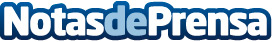 SPAMfighter lanza una nueva herramienta gratuita para aumentar la estabilidad y el rendimiento del PCLa compañía danesa acaba de lanzar al mercado OUTDATEfighter, la nueva herramienta gratuita para la actualización de software en equipos con WindowsDatos de contacto:SPAMfighterNota de prensa publicada en: https://www.notasdeprensa.es/spamfighter-lanza-una-nueva-herramienta-gratuita-para-aumentar-la-estabilidad-y-el-rendimiento-del-pc Categorias: Software http://www.notasdeprensa.es